Број: 69-15-О/4Дана: 04.05.2015. годинеПРЕДМЕТ: ДОДАТНО ПОЈАШЊЕЊЕ КОНКУРСНЕ ДОКУМЕНТАЦИЈЕ БРОЈ      69-15-О - Набавка кохлеарног импланта за потребе Клиничког центра ВојводинеПИТАЊE ПОТЕНЦИЈАЛНОГ ПОНУЂАЧА:„Пoштoвaни,за горе наведену јавну набавку питање потенцијалног понуђача:- у тачки 9.5 конкурсне документације навели сте да захтевате да понуђачдостави каталог са техничким карактеристикама.Како се ради о специфичној роби где ни на једном каталогу нису јасно наведенесве техничке карактеристике, а у пракси смо и у претходном периоду техничкекарактеристике доказивали оригиналном изјавом произвођача, наше питање јестеда ли ћете прихватити као доказ о техничким карактеристикама оригиналну изјавупроизвођача са преводом у слободној форми понуђача?С поштовањем“ОДГОВОР КЦВ-А НА ПИТАЊЕ:Прихватиће се оригинална изјава произвођача.С поштовањем, Комисија за јавну набавку 69-15-ОКЛИНИЧКИ ЦЕНТАР ВОЈВОДИНЕKLINIČKI CENTAR VOJVODINE21000 Нови Сад, Хајдук Вељкова 1, Војводина, Србија21000 Novi Sad, Hajduk Veljkova 1, Vojvodina, Srbijaтеl: +381 21/484 3 484www.kcv.rs, e-mail: tender@kcv.rs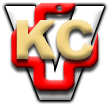 